Name: _______________________Strengths:Next Steps:Identifying 3-D Solids Behaviours/StrategiesIdentifying 3-D Solids Behaviours/StrategiesIdentifying 3-D Solids Behaviours/StrategiesIdentifying 3-D Solids Behaviours/StrategiesStudent looks at a 3-D solid, butstruggles to analyze its geometric attributes.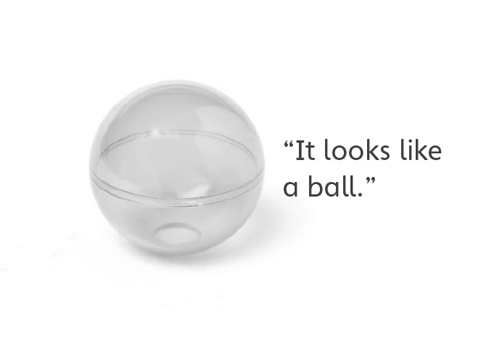 Student identifies some 3-D solids in the environment, but struggles when orientation or size of object does not match his or her mental image of solid.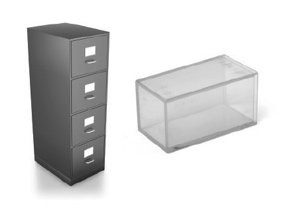 Student identifies 3-D solids inthe environment, but struggles toexplain why an object is an example of the given 3-D solid.Student successfully analyzesgeometric attributes of 3-Dsolids, identifies 3-D solids in the environment, and explains thinking.Observations/DocumentationObservations/DocumentationObservations/DocumentationObservations/DocumentationConstructing 3-D Solids and Their Skeletons Behaviours/StrategiesConstructing 3-D Solids and Their Skeletons Behaviours/StrategiesConstructing 3-D Solids and Their Skeletons Behaviours/StrategiesConstructing 3-D Solids and Their Skeletons Behaviours/StrategiesStudent chooses materials, butstruggles to construct the solidwith given attributes.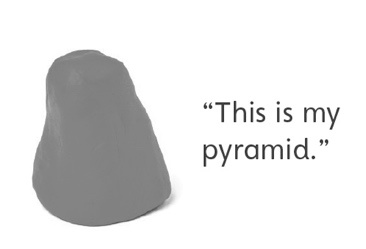 Student looks at a 3-D solid, butstruggles to construct skeleton and does not know where to start.“I don’t know what to do.”Student analyzes geometricattributes of a 3-D solid, but makes error(s) constructing skeleton.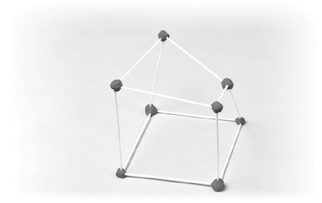 Student successfully constructs model and skeleton of a 3-D solid with given attributes.Observations/DocumentationObservations/DocumentationObservations/DocumentationObservations/DocumentationBig IdeaBig IdeaBig IdeaBig IdeaBig IdeaIndicators from Learning ProgressionIndicators from Learning ProgressionIndicators from Learning ProgressionIndicators from Learning ProgressionIndicators from Learning ProgressionCurriculum Expectations addressed Curriculum Expectations addressed Curriculum Expectations addressed Curriculum Expectations addressed Curriculum Expectations addressed Curriculum Expectations addressed Curriculum Expectations addressed Curriculum Expectations addressed Curriculum Expectations addressed Curriculum Expectations addressed Student NamesStudent can identify geometric and non-geometric attributes of solids.(Activities 6, 7, 8, 9, 10)Student can sort solids using two attributes. (Activities 6, 10)Student can name familiar 3-D solids.(Activities 6, 7, 8, 9, 10)Student can find examples of 3-D solids in the world around them.(Activity 7, 10) Student can identify the sorting rule for a sort.  (Activity 6)Student can build a model of a 3-D solid. (Activities 8, 10)Student can explain how two solids are alike and how they are different.(Activities 6, 7, 8, 9, 10)Student can build a skeleton of a 3-D solid. (Activities 9, 10)Student uses math language when talking about 3-D solids.(Activities 6, 7, 8, 9, 10)Not ObservedSometimesConsistentlyIdentifies geometric and non-geometric attributes of solids.(Activities 6, 7, 8, 9, 10)Sorts solids using two attributes. (Activities 6, 10)Names familiar 3-D solids.(Activities 6, 7, 8, 9, 10)Finds examples of 3-D solids in the world around them.(Activity 7, 10) Identifies the sorting rule for a sort.  (Activity 6)Builds a model of a 3-D solid. (Activities 8, 10)Explains how two solids are alike and how they are different.(Activities 6, 7, 8, 9, 10)Builds a skeleton of a 3-D solid. (Activities 9, 10)Uses math language when talking about 3-D solids.(Activities 6, 7, 8, 9, 10)